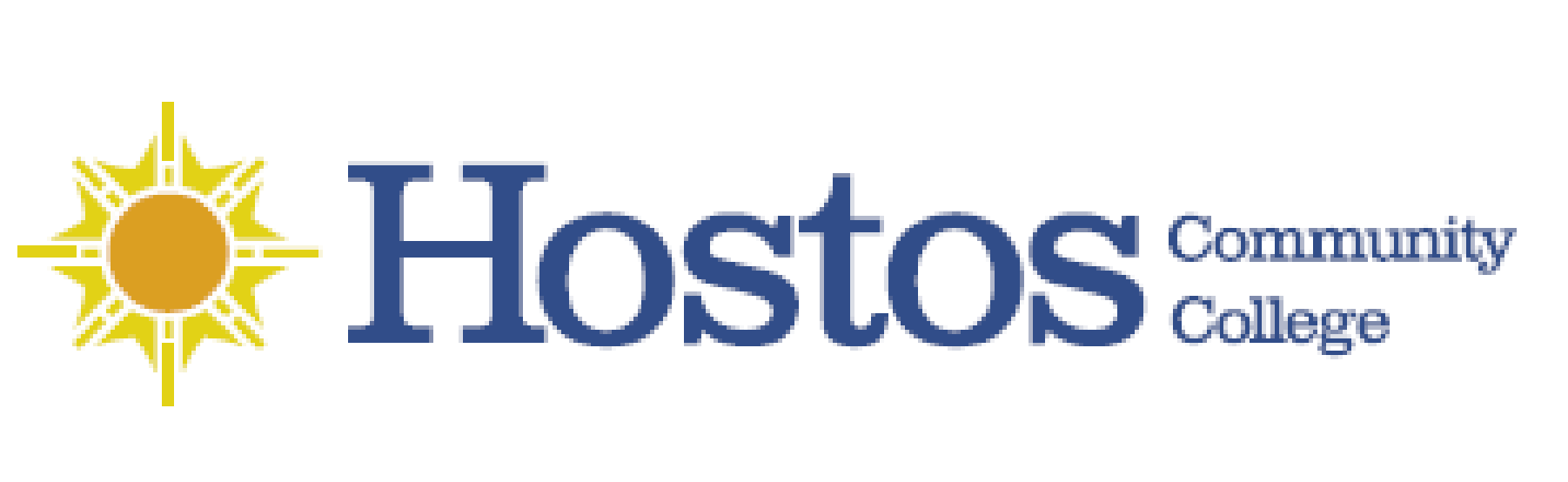 COLLEGE-WIDE CURRICULUM COMMITTEEHYFLEX in B502 and Online Meeting, CLICK THIS LINK TO JOINTuesday, November 29, 20223:30-5:00 pm MinutesPRESENT:Professor Kathleen DoyleMs. Yassine GayeProfessor Nancy GenovaProfessor Carol HuieProfessor Christine Hutchins (chair)Professor Manuel LivingstonProfessor Karin LundbergProfessor Ana OzunaMr. David PrimakMs. Elizabeth SotoProfessor Olga SteinbergProfessor Jennifer Tang (recording secretary)Guests:Ms. Johanna Arroyo Peralta (Curriculum Office)Professor Gail August (Language and Cognition)Ms. Wendy Small-Taylor (Curriculum Office)Absent: Dean Babette Audant, Professor Sonia Maldonado, Ms. Silvia ReyesCall to Order at 3:36pmAcceptance of CWCC agenda for meeting 29 November 2022 (see link to agenda)Approval of CWCC minutes for meeting 15 November 2022 (see link to minutes)Curricular Items – To be voted onRevision to Liberal Arts Option on Language, Society and CultureRevision to Liberal Arts Option on Language, Society and Culture adds as a choice the course LIN 105 Language and Power (see link to form); Prof.  Gail August (Language and Cognition) and Prof. Linda Hirsch (English) presenting -CLICK THIS LINK TO VOTE (only open during vote)-CWCC Vote Results: Yes  10 No 0  Abstain 0New Business & AnnouncementsFlowcharts for ESL, ENG, MAT gateway courses Flowcharts NEW ESL ENG MAT 2022 Fall.pdfCWCC membershipDean Babette Audant, Provost's DesigneeKathleen Doyle, Mathematics
Nancy Genova, Behavioral and Social Sciences 
Carol Huie, Business
Christine Hutchins, English, Chair
Manuel Livingston, Allied Health SciencesKarin Lundberg, Language & Cognition
Sonia Maldonado, Education
Ana Ozuna, Humanities
David Primak, RegistrarSilvia Reyes, Office of Academic Affairs, HEOOlga Steinberg, Natural SciencesJennifer Tang, Library, Recording SecretaryYassine Gaye, SGAElizabeth Soto, SGAAdjournment at 4:19pmChristine Hutchins is inviting you to a scheduled Zoom meetingTopic: CWCC MeetingTime: This is a recurring meetingJoin Zoom Meetinghttps://hostos-cuny-edu.zoom.us/j/6756681908Meeting ID: 675 668 1908One tap mobile+16465588656,,6756681908# US (New York)+13017158592,,6756681908# US (Washington DC)Dial by your location        +1 646 558 8656 US (New York)        +1 301 715 8592 US (Washington DC)        +1 312 626 6799 US (Chicago)        +1 346 248 7799 US (Houston)        +1 669 900 9128 US (San Jose)        +1 253 215 8782 US (Tacoma)Meeting ID: 675 668 1908Find your local number: https://hostos-cuny-edu.zoom.us/u/kdkYWLRhGsJoin by SIP6756681908@zoomcrc.comJoin by H.323162.255.37.11 (US West)162.255.36.11 (US East)213.19.144.110 (Amsterdam Netherlands)213.244.140.110 (Germany)103.122.166.55 (Australia Sydney)103.122.167.55 (Australia Melbourne)69.174.57.160 (Canada Toronto)65.39.152.160 (Canada Vancouver)207.226.132.110 (Japan Tokyo)149.137.24.110 (Japan Osaka)Meeting ID: 675 668 1908